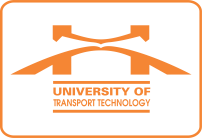 Ngày, thángThời gianĐịa điểm - Nội dungChủ trìThứ Hai25/02SángThứ Hai25/02Chiều
14h00Nội dung: Hội nghị học tập chuyên đề năm 2019 “Xây dựng ý thức tôn trọng Nhân dân, phát huy dân chủ, chăm lo đời sống Nhân dân theo tư tưởng, đạo đức, phong cách Hồ Chí Minh.Thành phần: các đồng chí Bí thư, Phó Bí thư, Hiệu trưởng, các Phó Hiệu trưởng, đồng chí Hoàng (VP ĐU).Địa điểm: Hội trường tầng 17, Trường Đại học Lao Động Xã Hội. (số 43 Trần Duy Hưng, quận Đống Đa, Hà Nội).Đảng ủy KhốiThứ Ba26/02Sáng
9h00Nội dung: Họp triển khai và rà soát thực hiện chươn trình công tác Công đoàn 6 tháng đầu năm 2019.Thành phần: Các đồng chí Ủy viên BCH Công đoàn Trường.Địa điểm: Phòng họp tầng 2, nhà H1.Chủ tịch Côngđoàn TrườngThứ Ba26/02Chiều
15h30Nội dung: Họp về công tác đào tạo.Thành phần: Bà Hương, Ô Hoàng Anh (Khoa CT), Trưởng các bộ môn (Ông Khoa, Ông Thắng, Ông Quyết, Ông Đăng, Ông Khương, Bà Loan, Ông Tuấn Anh, Ông Hưng, Bà Yến, Ông Bình, Ông Nghị).Địa điểm: Phòng họp tầng 2 nhà H1.PHT NguyễnHoàng LongThứ Tư27/02Sáng9h00Nội dung: Làm việc với Công ty Matsubara và Công ty APP.Thành phần: PGS. Thủy (Khoa Công trình), TS. Tuấn (Khoa KHCB).  Địa điểm: Công ty APP. PHT Vũ
Ngọc KhiêmThứ Tư27/02Chiều14h30Nội dung: Họp thường vụ Đảng ủy Trường.Thành phần: Các đồng chí thường vụ ĐU Trường, mời Bà Thu (TCCB).  Địa điểm: Phòng họp tầng 2, nhà H1.Bí thư Đảng ủyThứ Năm
28/02Sáng
9h00Nội dung:Tiếp và làm việc với công ty Matsubara.
Thành phần: Ô Trinh, B Hiền (KHCN-HTQT). 
Địa điểm: Phòng họp tầng 2, nhà H1.Hiệu trưởngThứ Năm
28/02Chiều 14h00Nội dung: Tiếp và làm việc với ĐSQ Nhật Bản và Hội thảo trực tuyến học bổng (TS, Ths, ĐH) Chính phủ Nhật Bản.Thành phần: Đầu cầu Hà Nội: PHT Vũ Ngọc Khiêm, Ông Trinh, bà Hiền (KHCN-HTQT); giảng viên và sinh viên có quan tâm;Đầu cầu Vĩnh Phúc: TS. Vương V Sơn, giảng viên và sinh viên quan tâm;Đầu cầu Thái Nguyên: Ô Long (PGĐ), giảng viên và sinh viên quan tâm.Địa điểm: Phòng họp trực tuyến 3 CSĐT. Hiệu trưởngChiều 14h30Nội dung: Nghe báo cáo về phương án cải tạo, sửa chữa CSVC. Phòng QLĐT&XDCB chuẩn bị và báo cáo.Thành phần: Các Phó Hiệu trưởng; TS Nguyễn Mạnh Hùng, Ô Ngọc, Ô Quyền (HCQT); Ô Thanh (TT CNTT-TV). Địa điểm: Phòng họp tầng 2, nhà H1.Hiệu trưởngThứ Sáu01/03Sáng8h00Nội dung: Họp BCH Đảng ủy Trường.Thành phần: Các đồng chí BCH ĐU Trường; mời Ô Hoàng, Bà Nga (VP ĐU).  Địa điểm: Phòng họp tầng 2 nhà H1.Bí thư Đảng ủyThứ Sáu01/03Chiều 14h00Nội dung: Họp trực tuyến với Công ty NEXCO CENTRAL  Thành phần: PHT Khiêm, TS. Hương, TS. Hoàng Anh, TS. Hưng, TS. Lâm, TS. Kiên, Ô Sơn (Khoa Công trình), Ô Trinh, bà Hiền (KHCN-HTQT). Địa điểm: Phòng họp tầng 3, nhà H3.PHT Vũ
Ngọc KhiêmThứ Bảy
02/03SángThứ Bảy
02/03Chiều15h00Nội dung: Dự họp tại Vĩnh Phúc (dự kiến). Thành phần: Hiệu trưởng, TS. Trinh (KHCN-HTQT), TS. Vương V Sơn (ĐT). Địa điểm: UBND Tỉnh Vĩnh Phúc.Lãnh đạo Tỉnh Vĩnh PhúcChủ nhật
03/03SángChủ nhật
03/03Chiều